DAUNTLESS HOOK & LADDER COMPANY713 BRIDGE STREET, SUITE 13August 8, 2022Dear Supporter of DH&L Fire Company:As a leader in our community, you should be one of the first people to hear of an exciting event being planned by the Dauntless Hook & Ladder Fire Company:Event Name: 	Selinsgrove OktoberfestLocation: 	DH&L Fire Company713 Bridge StreetSelinsgrove, PA 17870Date: 		October 8, 2022Time: 		12:00AM – 5:00PMPacked full of  beer, wine, food, and live music, this festival is a celebration of our community to raise money for your volunteer fire company.  Last year’s Oktoberfest was a great success that helped raise money for life saving equipment, and we invite you to be a part of this year’s event that will go towards the new ladder truck in 2023.By becoming a sponsor of the Selinsgrove Oktoberfest, you will be helping to ensure the success of the event and the ladder truck capital campaign, while showing your customers you support public safety.  We have three sponsorship levels to fit your budget: Lieutenant, Captain, and Chief.  Below, you will find what is available with each level of sponsorship.If you would like to sponsor the Oktoberfest, you can simply mail a check to DH&L Fire Company c/o Oktoberfest, 713 Bridge Street, Selinsgrove, PA 17870, or call me for hand delivery.  I would like to thank you in advance for your support and encourage you to call me if you have any questions at (570) 765-9431.Best Wishes!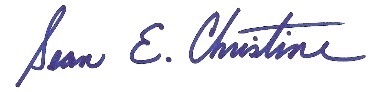 Sean E. ChristineEvent Coordinator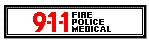   SELINSGROVE, PA 17870  SELINSGROVE, PA 17870OFFICE OF THEADMINISTRATION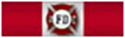  Phone Number:  (570) 374-0011 Phone Number:  (570) 374-0011OFFICE OF THEADMINISTRATION Fax Number:      (570) 374-0946 Fax Number:      (570) 374-0946OFFICE OF THEADMINISTRATIONLieutenant ($250)Captain ($500)Chief ($1,000) – Best Value!Listed on websiteListed on websiteListed on websiteMentioned in social mediaMentioned in social mediaMentioned in social mediaCertificate of appreciationCertificate of appreciationCertificate of appreciation1 free ticket4 free tickets10 free ticketsListed on event T-shirtsListed on event T-ShirtsBanner“Event Sponsor” on ads